ورقة عملدرس القرآن المكيّ والمدنيّما الحكمة من نزول القرآن منجما؟..................................................................................................................................................................................................................ما المقصود بالمكي والمدني من القرآن؟ ......................................................................................................... ما سبب اهتمام العلماء المسلمين بالمكي والمدني من سور القرآن ؟ مع ذكر ثلاثة من العلماء الذين برعوا في ذلك ؟..................................................................................................................................................................................................................ما القصود بــــ " القرآن الكريم "؟.........................................................................................................عدد خصائص المكي والمدني ؟ ما الأسباب التي أدت إلى تغير مواضيع الخطاب في القرآن الكريم بعد الهجرة إلى المدينة ؟-.......................................................................................................-.......................................................................................................-.......................................................................................................-.......................................................................................................ميز المكي من المدني فيما يلي مع بيان السبب :-عدد فوائد العلم بالمكي والمدني ؟  -......................................................................................................-......................................................................................................-......................................................................................................-......................................................................................................- علل – تركيز الآيات المكية على أمور العقيدة ؟-....................................................................................................أكمل : من الموضوعات التي تناولتها الآيات المكية...................و.................و..............والموضوعات التي تناولتها الآيات المدنية..................و......................و....................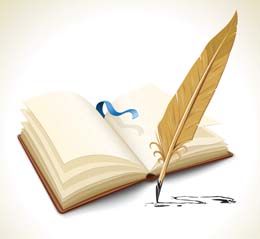 مجلس أبوظبي للتعليم  المدرسة الأميركيّة الدوليّة في أبوظبي قسم االلّغة العربيّة والدراسات الإسلاميّة والاجتماعيّةالصّف العاشرالمدّة /  اسلامية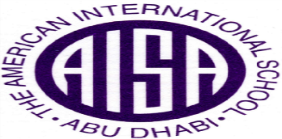 Abu Dhabi Education CouncilAmerican International School in Abu DhabiArabic\Islamic\Arabic Social Studies Departmentالآيات المدنيةالآيات المكية1-...............................................2-...............................................3-...............................................4-...............................................5-...............................................1-...............................................2-...............................................3-...............................................4-...............................................5-...............................................6-...............................................السببنوعهاالآيات القرآنية........................................................................................يَا أَيُّهَا الَّذِينَ آمَنُوا اتَّقُوا اللَّهَ وَذَرُوا مَا بَقِيَ مِنْ الرِّبَا إِنْ كُنتُمْ مُؤْمِنِينَ........................................................................................وَإِذْ قَالَ لُقْمَانُ لابْنِهِ وَهُوَ يَعِظُهُ يَا بُنَيَّ لا تُشْرِكْ بِاللَّهِ إِنَّ الشِّرْكَ لَظُلْمٌ عَظِيمٌ........................................................................................يَا أَيُّهَا الَّذِينَ آمَنُوا كُتِبَ عَلَيْكُمْ الصِّيَامُ كَمَا كُتِبَ عَلَى الَّذِينَ مِنْ قَبْلِكُمْ لَعَلَّكُمْ تَتَّقُونَ............................................كَلاَّ بَلْ تُحِبُّونَ الْعَاجِلَةَ (20) وَتَذَرُونَ الآخِرَةَ